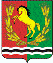 СОВЕТ ДЕПУТАТОВ                                                                          МУНИЦИПАЛЬНОГО ОБРАЗОВАНИЯ ЧКАЛОВСКИЙ СЕЛЬСОВЕТ АСЕКЕЕВСКОГО РАЙОНА ОРЕНБУРГСКОЙ ОБЛАСТИЧЕТВЕРТОГО СОЗЫВАРЕШЕНИЕ05.04.2022                                                                                                      № 76п.ЧкаловскийОб исполнении бюджета муниципального образования Чкаловский      сельсовет за 2021 год     1.Утвердить отчёт об исполнении бюджета муниципального образования Чкаловский сельсовет за 2021 год по расходам в сумме 9805,5 тыс.рублей, по доходам в сумме 10031,3 тыс.рублей.     2.Утвердить исполнение бюджета  по доходам и расходам  за 2021 год согласно приложению .     3.Настоящее Решение вступает в силу после  обнародования.Председатель Совета депутатов                                                       Р.В. ГельцеваГлава   муниципального образования                                             И.Р. Хакимов                                                                                                                                          Приложение   к решению Совета депутатов                                                                         от 05.04.2022 г. №  76ИСПОЛНЕНИЕбюджета муниципального образования  Чкаловский сельсовет за  2021 год      тыс.руб№п/п№п/пДоходы и расходыПлан на2021 годИсполнено за 2021 гПроцент исполненияДОХОДЫ11Налог на имущество123,071,758,322Земельный налог1417,0856,560,433Арендная плата 60,00,00,044Налог на доходы физических лиц686,0772,9112,755Госпошлина5,04,794,066Единый с/х налог173,00,00,07Дотации и субсидииДотации и субсидии6470,26470,11008АкцизыАкцизы826,2842,1101,99ШтрафыШтрафы0,079,910Субвенции на осущ.полномпо первич.воинск.учётуСубвенции на осущ.полномпо первич.воинск.учёту204,6204,610011ДОХОДЫ ОТ ПРОДАЖИ МАТЕРИАЛЬНЫХ И НЕМАТЕРИАЛЬНЫХ АКТИВОВДОХОДЫ ОТ ПРОДАЖИ МАТЕРИАЛЬНЫХ И НЕМАТЕРИАЛЬНЫХ АКТИВОВ775,0775,5100,1ВСЕГО ДОХОДОВ:ВСЕГО ДОХОДОВ:10535,410031,395,2РАСХОДЫРАСХОДЫ1ОбщегосударственныевопросыОбщегосударственныевопросы3515,33025,386,12Национальная оборонаНациональная оборона204,6204,61003Национальная безопасность и правоохранительная деятельностьНациональная безопасность и правоохранительная деятельность871,2865,899,44Национальная экономикаНациональная экономика1798,31514,084,25Жилищно-коммунальное хозяйствоЖилищно-коммунальное хозяйство2327,22110,390,76КультураКультура1952,91832,593,87Физическая культура и спортФизическая культура и спорт39,023,259,58Обслуживание муниципального долгаОбслуживание муниципального долга0009Межбюджетные трансфертыМежбюджетные трансферты229,9229,9100Всего расходовВсего расходов10938,49805,589,6